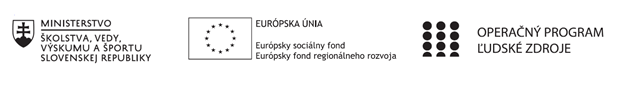 Správa o činnosti pedagogického klubu Príloha:Prezenčná listina zo stretnutia pedagogického klubuFotografie zo stretnutia pedagogického klubuPríloha správy o činnosti pedagogického klubu                                                                                             PREZENČNÁ LISTINAMiesto konania stretnutia: ZŠ Hanušovce nad Topľou, učebňa fyzikyDátum konania stretnutia: 21.1.2020Trvanie stretnutia: od 14:00 hod	do 17:00 hod	Zoznam účastníkov/členov pedagogického klubu:Prioritná osVzdelávanieŠpecifický cieľ1.1.1 Zvýšiť inkluzívnosť a rovnaký prístup ku kvalitnému vzdelávaniu a zlepšiť výsledky a kompetencie detí a žiakovPrijímateľZákladná škola, Štúrova 341, Hanušovce nad TopľouNázov projektuRozvoj funkčnej gramotnosti žiakov v základnej školeKód projektu  ITMS2014+312011Q919Názov pedagogického klubu Klub environmentálnej výchovyDátum stretnutia  pedagogického klubu21.1.2020Miesto stretnutia  pedagogického klubuUčebňa fyzikyMeno koordinátora pedagogického klubuMgr. Katarína HrehováOdkaz na webové sídlo zverejnenej správyhttps://zshanusovce.edupage.org/text/ ?text=text/text17&subpage=8Manažérske zhrnutie:krátka anotácia, kľúčové slováMedzipredmetová exkurzia  exkurzia, medzipredmetové vzťahy, funkčná gramotnosť, pracovný listHlavné body, témy stretnutia, zhrnutie priebehu stretnutia: Plán realizácie medzipredmetovej exkurzie žiakov. V pedagogickom klube jeho členovia na devätnástom zasadnutí:- oboznámili sa s výberom lokalít exkurzií pre žiakov jednotlivých ročníkov (ktoré dohodli vedúci jednotlivých klubov na spoločnom stretnutí),- diskutovali o doterajších skúsenostiach s realizáciou predmetových a medzipredmetových exkurzií, - vytvorili skupiny a rozdelili si témy exkurzií / ročníky,- navrhli trasy exkurzií, stanovili ciele- vyhľadávali vhodné zdroje informácií (textové, obrazové, mapové) o daných lokalitách,- pracovali na tvorbe edukačných úloh na rozvoj funkčnej gramotnosti žiakov počas exkurzie, tvorbe pracovných listov.Závery a odporúčania:„Exkurzia je pre školy s alternatívnymi prístupmi príležitosťou „byť tam“, teda na miestach, kde prebieha konkrétny skutočný život a je zabezpečená jedna zo základných podmienok zmysluplného učenia - priama skúsenosť. Ak má byť exkurzia učením prepojeným so životom, musí byť dôkladne pripravená, zrealizovaná a počas vyučovania v triede dostatočne využitá. Prvým krokom pre učiteľa by mala byť príprava vyučovacieho obsahu (čo chce deti prostredníctvom exkurzie naučiť, čo si majú zapamätať, zažiť).“Odporúčania pre učiteľa:Vybrať miesto exkurzie a vhodnú trasu.Vopred sa oboznámiť s prostredím, v ktorom sa exkurzia bude konať.Overiť si potrebu žiadosti o umožnenie exkurzie (návšteva inštitúcie, výrobného podniku, peňažného ústavu a pod.).Podrobne preskúmať všetky možnosti a podmienky vzdelávacieho a výchovného vplyvu.Navrhnúť časový plán.Súčasťou organizačno-technickej stránky prípravy exkurzie je aj zápis do knihy exkurzií (miesto, trieda, počet žiakov), prípadne vyplnenie príslušného tlačiva. Postarať sa o vyzbieranie peňazí (napr. na lístky), vytvoriť a prediskutovať so žiakmi pravidlá, ktoré je počas cesty potrebné dodržiavať.Oboznámiť žiakov s cieľmi, obsahom, jednotlivými stanovišťami aj postupmi a spôsobom správania sa pri realizácii jednotlivých úloh, aj exkurzie ako celku.Vytvoriť kľúčové učivo aj aplikačné úlohy (môžu byť spracované do podoby pracovného listu), ktoré môžu žiaci riešiť počas cesty a priamo na mieste exkurzie. Vhodné je plán exkurzie pripraviť písomne a zverejniť napríklad na nástenke.V deň exkurzie mať pripravené pracovné listy.Zdroj: https://www.skolskyportal.sk/vzdelavanie-vychova/exkurzia-ako-jedna-z-moznosti-zmysluplneho-ucenia (online 20.12.2019)Členovia pedagogického klubu plánovali realizáciu medzipredmetových exkurzií žiakov jednotlivých ročníkov zameraných na  rozvoj funkčnej gramotnosti, hľadali vhodné zdroje pre tvorbu úloh a zostavovali pracovné listy.Literatúra vhodná na ďalšie štúdium:Tomáš Sluka, Školská exkurzia „Poznávame Slovensko“ (prierezové témy), OPS, MPC Banská Bystrica 2015, PDF verzia dostupná na stránke (online 26.2.2019): https://mpc-edu.sk/sites/ default/files/ projekty/vystup/13_ops_sluka_tomas_-_skolska_exkurzia_poznavame_slovensko_-prierezove _temy.pdfVypracoval (meno, priezvisko)Katarína HrehováDátum22.1.2020PodpisSchválil (meno, priezvisko)Martina MihalčinováDátumPodpisPrioritná os:VzdelávanieŠpecifický cieľ:1.1.1 Zvýšiť inkluzívnosť a rovnaký prístup ku kvalitnému vzdelávaniu a zlepšiť výsledky a kompetencie detí a žiakovPrijímateľ:Základná škola, Štúrova 341, Hanušovce nad TopľouNázov projektu:Rozvoj funkčnej gramotnosti žiakov v základnej školeKód ITMS projektu:312011Q919Názov pedagogického klubu:Klub environmentálnej výchovyč.Meno a priezvisko, aprobáciaPodpisInštitúcia1Katarína Hrehová, BIO-GEOZŠ Hanušovce n.T.2Elena Malatová, FYZ-CHEMZŠ Hanušovce n.T.3Lukáš Čebra, TSV-TECHZŠ Hanušovce n.T.4Magdaléna Sabová, FYZ-TECHZŠ Hanušovce n.T.5Stanislav Jurko, MAT-TECH-INFZŠ Hanušovce n.T.6Iveta Bednárová, CHEMZŠ Hanušovce n.T.7Martina Mihalčinová, BIO-CHEM-ANJZŠ Hanušovce n.T.